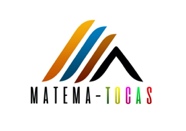 Nombre: _Ana María Ductor Osorio________________________________Curso Primero____ Equipo: Los brillantes_____________A lo largo de una carretera hay cuatro pueblos seguidos. Los Rojos viven al lado de los Verdes pero no de los Grises; los Azules no viven al lado de los Grises. ¿Quiénes son los vecinos de los Grises?Si Marco habla más bajo que Oscar y Fran más alto que Oscar. ¿Habla Marco más alto o más bajo que Fran?Los vecinos de los Grises son los Verdes porque si los Rojos no son vecinos de los Grises ni tampoco los Azules, los únicos vecinos que quedan son  los Verdes.Marco habla más bajo que Fran porque éste (Fran) habla más alto que Oscar y Oscar más alto que Marco.